DECLARAÇÃOEu,      , Matrícula SIAPE nº.      ,servidor do Campus       deste Instituto, declaro para os devidos fins estar ciente de que o número de bolsista solicitado em meu projeto relacionado ao Edital nº01/2018, somados com o número de bolsistas que possuo, com recurso do Campus, não ultrapassa o quantitativo total de 8 (oito) bolsistas.Por ser verdade, firmo a presente, assumindo total responsabilidade.     ,       de       de 2018____________________________________________________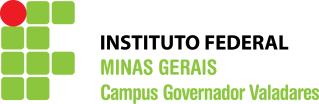 COORDENAÇÃO DE PESQUISA, INOVAÇÃO E PÓS-GRADUAÇÃOANEXO III – Edital no 01/2018DECLARAÇÃO